Solutions Chem: Polarity and Intermolecular Forces: Quiz 1bAnswer the following:Identify the strongest intermolecular force present in pure samples of the following substances: London dispersion forces, Dipole-Dipole Forces, Hydrogen BondingSO2 		___________________	 Cl2 		___________________ H2O 		___________________Rank the following compounds from weakest intermolecular forces to strongest. Justify your answers. H2Se H2S H2Po H2TeAnswers:Identify the strongest intermolecular force present in pure samples of the following substances: London dispersion forces, Dipole-Dipole Forces, Hydrogen Bonding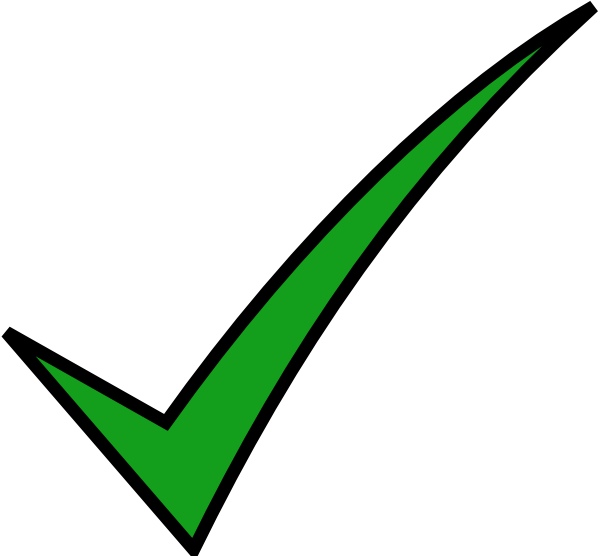 SO2 		Dipole-Dipole Forces	 Cl2 		London Dispersion forces H2O 		Hydrogen BondingRank the following compounds from weakest intermolecular forces to strongest. Justify your answers. H2Se H2S H2Po H2TeH2Te < H2Po < H2Se < H2S All molecules are the same shape.  Polarity increases with increased electronegativity difference.